Konkurs fotograficzny 2019„Dawniej i dziś - Historia Kazimierza Dolnegow obiektywie”Regulamin§11.1. Organizatorem Konkursu jest Zespół Lubelskich Parków Krajobrazowych w Lublinie, Ośrodek Zamiejscowy w Lubartowie, z siedzibą w Lubartowie przy ulicy Leśnej 1. 1.2. Konkurs rozpoczyna się 31.12.2018 i trwa do 23.04.20191.3. Celem konkursu jest:-nawiązanie do 40-lecia Kazimierskiego Parku Krajobrazowego,-wykorzystanie fotografii jako środka wyrazu artystycznego, służącego do rejestrowania historycznej przeszłości, zachodzących w czasie i przestrzeni zmian, oraz dzisiejszej rzeczywistości Kazimierza Dolnego, zarówno pod względem przyrodniczym jak 
i kulturowym,-rozwijanie zainteresowania historią regionu, -kształtowanie postaw wobec wartości kulturowych, walorów przyrodniczych oraz tradycji. §2Uczestnictwo w Konkursie2.1. Konkurs ma charakter otwarty. 2.2. Uczestnikiem Konkursu może być każda osoba wyrażająca chęć wzięcia w nim udziału, oraz będąca mieszkańcem województwa lubelskiego.2.3. Zgłoszenia pracy dokonuje osoba pełnoletnia. W przypadku osób niepełnoletnich, wyrażających chęć wzięcia udziału w konkursie, zgłoszenia dokonuje rodzić bądź opiekun prawny.2.4. Każdy uczestnik ma prawo zgłosić maksymalnie 3 fotografie.2.5. Dla uczestników niepełnoletnich wymagana jest zgoda rodzica, bądź opiekuna prawnego. Stosowny podpis należy złożyć na Karcie zgłoszenia. §3Przedmiot Konkursu i zasady uczestnictwa w Konkursie3.1. Przedmiotem Konkursu jest autorskie wykonanie fotografii, nawiązującej do tytułu Konkursu : „Dawniej i dziś – Historia Kazimierza Dolnego w obiektywie”.3.2. Praca musi być wykonana samodzielnie.3.3. Prace Konkursowe obejmują zarówno zdjęcia archiwalne, wykonane na przestrzeni ostatnich 40 lat, jak również te aktualne, pod warunkiem posiadania praw autorskich3.4. Praca ma ukazać zmiany jakie zaszły w przyrodzie lub kulturze na przestrzeni ostatnich lat, w obrębie Kazimierza Dolnego.3.5. Każdy autor może nadać swojej pracy tytuł nawiązujący do tytułu Konkursu, oraz zawartości pracy. Tytuł pracy należy umieścić w Karcie zgłoszenia uczestnictwa.3.6. Nadesłanie lub złożenie Prac Konkursowych jest równoznaczne z potwierdzeniem uczestnictwa w Konkursie i akceptacją zasad niniejszego Regulaminu.3.7. Przystępując do Konkursu, uczestnik bądź w przypadku osoby niepełnoletniej rodzic/opiekun, wyraża zgodę na komunikowanie się z nim drogą elektroniczną lub telefoniczną.3.8. Prace niezgodne z Regulaminem nie będą brały udziału w Konkursie.3.9. Udział w Konkursie jest dobrowolny. W każdej chwili uczestnik może zrezygnować 
z udziału w Konkursie.3.10. Organizator nie zwraca prac wyróżnionych i nagrodzonych w Konkursie.3.11. Uczestnik nadsyłający lub składający pracę, wyraża zgodę na przetwarzanie przez Organizatora jego danych na potrzeby związane z przeprowadzeniem Konkursu.3.12. Nadesłanie lub przekazanie prac na Konkurs jest równoznaczne ze zgodą oraz nieodpłatnym, całkowitym przeniesieniem praw autorskich na wykorzystanie dostarczonej pracy i jej wizerunku do celów marketingowych, w szczególności do upubliczniania na stronie internetowej, w wydawnictwach, wystawach organizowanych przez Zespół Lubelskich Parków Krajobrazowych, Ośrodek Zamiejscowy w Lubartowie. Całkowite przeniesienie praw autorskich na rzecz Organizatora dotyczyć będzie autorów i prac nagrodzonych, oraz wyróżnionych w Konkursie. 3.13. Przystępujący do Konkursu akceptuje w całości niniejszy Regulamin.§4Zasady zgłaszania udziału w Konkursie4.1. Prace Konkursowe należy przesyłać na adres Organizatora lub dostarczyć osobiście 
do siedziby Organizatora (w godz. 7.30-15.30 pn. – pt.), wraz z Kartą zgłoszenia uczestnictwa, która znajduje się w załączniku nr 1 do Regulaminu, oraz dopiskiem 
na kopercie : Konkurs fotograficzny „Dawniej i dziś – historia Kazimierza Dolnego 
w Obiektywie”. W przypadku osoby niepełnoletniej praca powinna zostać zaakceptowana i dostarczona przez rodzica bądź opiekuna prawnego.Adres Organizatora : Zespół Lubelskich Parków Krajobrazowych, Ośrodek Zamiejscowy w Lubartowie ul. Leśna 1, 21-100 Lubartów. Kontakt: Tel. 81 8510177 	e-mail: lubartów.zlpk@lubelskie.plWymiary zdjęć nie powinny być mniejsze niż format papieru A-3. 
Każda praca powinna zostać oznaczona na odwrocie: imieniem i nazwiskiem autora, opisem (tytułem) zdjęcia. Na pracach nie należy umieszczać żadnych innych danych. Do Konkursu można zgłaszać zdjęcia zarówno wykonane współcześnie jak również archiwalne pod warunkiem posiadania praw autorskich do zgłoszonych zdjęć. Do tradycyjnej formy zdjęć należy załączyć płytę z ich wersją elektroniczną, lub przesłać zdjęcia pocztą elektroniczną. Prace w formacie JPG o wymiarach 1200 x 1600 pikseli 
i max w plikach nie przekraczających 10 MB, należy dostarczyć na adres Konkursu 
w formie załączników do listu elektronicznego : lubartow.zlpk@lubelskie.plW treści e-maila / listu elektronicznego należy podać: tytuł pracy, imię, nazwisko, telefon kontaktowy, komentarz do zdjęcia: nazwę fotografowanego obiektu, miejsce wykonania zdjęcia4.2. Termin złożenia prac mija 23.04.2019 r. o godz.15.30.4.3. Do każdej pracy należy dołączyć Kartę zgłoszenia uczestnictwa (wg wzoru stanowiącego Załącznik nr 1 do niniejszego Regulaminu ) z tytułem pracy, imieniem i nazwiskiem autora, adresem e-mail, oraz numerem telefonu kontaktowego, w przypadku osób niepełnoletnich podpisem rodziców/opiekunów potwierdzającym ich zgodę 
na przetwarzanie danych osobowych Uczestnika do celów Konkursu, oraz na wykorzystanie nagrodzonej lub wyróżnionej pracy do celów marketingowych, 
w szczególności upublicznienia na stronie internetowej, w wydawnictwach, wystawach organizowanych przez Organizatora.4.4. Organizator zastrzega sobie prawo do dyskwalifikowania prac, które nie spełniają wymagań określonych w Regulaminie.4.5. Organizator nie odpowiada za uszkodzenie prac w trakcie transportu.§5Ocena prac5.1. Prace biorące udział w Konkursie będą oceniane przez Komisję Konkursową, która dokona oceny pod kątem zgodności z tematyką Konkursu, oraz walorami artystycznymi. 5.2. Komisja Konkursowa dokona wyboru najlepszych prac wskazując I, II, i III miejsce.5.3. Komisja Konkursowa ma prawo przyznać dodatkowo wyróżnienie uczestnikom Konkursu.5.4. Za zajęcie poszczególnych miejsc przewidziane są nagrody rzeczowe oraz pamiątkowe dyplomy.5.5. Fotografie nagrodzone oraz wyróżnione będą umieszczone w galerii na stronie internetowej Organizatora, jak również prezentowane na wystawie poświęconej 40-leciu Kazimierskiego Parku Krajobrazowego. Uczestnicy Konkursu zostaną poinformowani 
o terminach i miejscu wszystkich ww. wydarzeń przez e-mail lub telefonicznie.5.6. Laureaci Konkursu, oraz autorzy wyróżnionych prac, zostaną poinformowani o wynikach Konkursu drogą elektroniczną lub telefoniczną.5.7. Lista laureatów oraz autorów wyróżnionych prac, zostanie ogłoszona na stronie internetowej Organizatora, nie później niż 30.04.2019r. O rozdaniu nagród Laureaci zostaną poinformowani drogą elektroniczną lub telefoniczną.5.8. Decyzje Komisji Konkursowej są ostateczne.§6Postanowienia końcowe6.1. W kwestiach nieuregulowanych niniejszym Regulaminem stosuje się w szczególności przepisy Kodeksu cywilnego oraz przepisy ustawy o prawie autorskim i prawach pokrewnych.6.2. Wszelkie spory mogące wyniknąć pomiędzy Organizatorem a Uczestnikami Konkursu, będą rozstrzygane przez właściwe sądy powszechne w Lublinie.6.3. Regulamin niniejszego Konkursu dostępny jest na stronie internetowej Organizatora: www.parki.lubelskie.pl6.4. Wszystkie prace będą traktowane z najwyższą starannością, jednak organizatorzy nie biorą odpowiedzialności za ich ewentualne uszkodzenie w transporcie pocztowym.Załącznik nr 1Konkurs fotograficzny 2019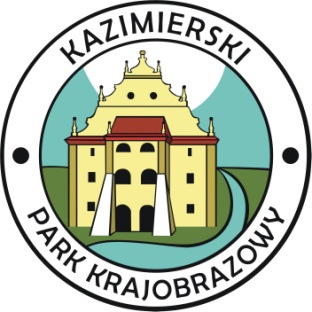 „Dawniej i dziś - Historia Kazimierza Dolnego w obiektywie” Karta zgłoszenia uczestnictwa (Prosimy o czytelne wypełnienie formularza)Jestem autorem zdjęciaWyrażam zgodę na przetwarzanie moich danych osobowych w celach wynikających 
z regulaminu Konkursu.Wyrażam zgodę na wykorzystanie fotografii do celów marketingowych,
 w szczególności do upublicznienia na stronie internetowej, w wydawnictwach, wystawach organizowanych przez Organizatora, w przypadku, gdy praca zostanie nagrodzona lub wyróżniona w Konkursie.*Wyrażam zgodę na przetwarzanie danych osobowych mojego dziecka w celach wynikających z regulaminu Konkursu.*Wyrażam zgodę na wykorzystanie fotografii wykonanej przez moje dziecko, do celów marketingowych, w szczególności do upublicznienia na stronie internetowej,
 w wydawnictwach, wystawach organizowanych przez Organizatora, w przypadku, gdy praca zostanie nagrodzona lub wyróżniona w Konkursie.													                                                                      …………………………………………………								(data i czytelny podpis)* Zgoda rodzica/opiekuna w przypadku udziału osoby niepełnoletniej.Imię i Nazwisko autora1.Tytuł pracy2.Tytuł pracy3.Tytuł pracyTelefon kontaktowye-mail